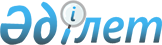 О бюджетах города Макинск, сельских округов Буландынского района на 2020-2022 годыРешение Буландынского районного маслихата Акмолинской области от 25 декабря 2019 года № 6С-50/1. Зарегистрировано Департаментом юстиции Акмолинской области 17 января 2020 года № 7646.
      В соответствии с пунктом 2 статьи 9-1 Бюджетного Кодекса Республики Казахстан от 4 декабря 2008 года, пункта 2-7 статьи 6 Закона Республики Казахстан от 23 января 2001 года "О местном государственном управлении и самоуправлении в Республике Казахстан", Буландынский районный маслихат РЕШИЛ:
      1. Утвердить бюджет города Макинск на 2020-2022 годы, согласно приложениям 1, 2 и 3 соответственно, в том числе на 2020 год в следующих объемах:
      1) доходы – 91908,0 тысяч тенге, в том числе:
      налоговые поступления – 85237,0 тысяч тенге;
      поступления трансфертов – 6671,0 тысяча тенге;
      2) затраты – 101403,3 тысячи тенге;
      3) сальдо по операциям с финансовыми активами – 0,0 тысяч тенге;
      4) дефицит (профицит) бюджета – -9495,3 тысяч тенге;
      5) финансирование дефицита (использование профицита) бюджета – 9495,3 тысяч тенге:
      используемые остатки бюджетных средств – 9495,3 тысяч тенге.
      Сноска. Пункт 1 - в редакции решения Буландынского районного маслихата Акмолинской области от 12.03.2020 № 6С-54/3 (вводится в действие с 01.01.2020).


      2. бюджет Вознесенского сельского округа на 2020-2022 годы, согласно приложениям 4, 5 и 6 соответственно, в том числе на 2020 год в следующих объемах:
      1) доходы – 17702,0 тысячи тенге, в том числе:
      налоговые поступления – 2786,0 тысяч тенге;
      поступления трансфертов – 14916,0 тысяч тенге;
      2) затраты – 18504,3 тысячи тенге;
      3) сальдо по операциям с финансовыми активами – 0,0 тысяч тенге;
      4) дефицит (профицит) бюджета – -802,3 тысячи тенге;
      5) финансирование дефицита (использование профицита) бюджета – 802,3 тысячи тенге:
      используемые остатки бюджетных средств – 802,3 тысячи тенге.
      Сноска. Пункт 2 - в редакции решения Буландынского районного маслихата Акмолинской области от 12.03.2020 № 6С-54/3 (вводится в действие с 01.01.2020).


      3. Утвердить бюджет Караозекского сельского округа на 2020-2022 годы, согласно приложениям 7, 8 и 9 соответственно, в том числе на 2020 год в следующих объемах:
      1) доходы – 13991,0 тысяча тенге, в том числе:
      налоговые поступления – 1768,0 тысяч тенге;
      поступления трансфертов – 12223,0 тысячи тенге;
      2) затраты – 14303,6 тысячи тенге;
      3) сальдо по операциям с финансовыми активами – 0,0 тысяч тенге;
      4) дефицит (профицит) бюджета – -312,6 тысяч тенге;
      5) финансирование дефицита (использование профицита) бюджета – 312,6 тысяч тенге:
      используемые остатки бюджетных средств – 312,6 тысяч тенге.
      Сноска. Пункт 3 - в редакции решения Буландынского районного маслихата Акмолинской области от 12.03.2020 № 6С-54/3 (вводится в действие с 01.01.2020).


      4. Утвердить бюджет Айнакольского сельского округа на 2020-2022 годы, согласно приложениям 10, 11 и 12 соответственно, в том числе на 2020 год в следующих объемах:
      1) доходы – 10921,0 тысяча тенге, в том числе:
      налоговые поступления – 527,0 тысяч тенге;
      поступления трансфертов – 10394,0 тысячи тенге;
      2) затраты – 10921,0 тысяча тенге;
      3) сальдо по операциям с финансовыми активами – 0,0 тысяч тенге;
      4) дефицит (профицит) бюджета – 0,0 тысяч тенге;
      5) финансирование дефицита (использование профицита) бюджета – 0,0 тысяч тенге.
      5. Утвердить бюджет Амангельдинского сельского округа на 2020-2022 годы, согласно приложениям 13, 14 и 15 соответственно, в том числе на 2020 год в следующих объемах:
      1) доходы – 13962,0 тысячи тенге, в том числе:
      налоговые поступления – 1620,0 тысяч тенге;
      поступления трансфертов – 12342,0 тысячи тенге;
      2) затраты – 13962,0 тысячи тенге;
      3) сальдо по операциям с финансовыми активами – 0,0 тысяч тенге;
      4) дефицит (профицит) бюджета – 0,0 тысяч тенге;
      5) финансирование дефицита (использование профицита) бюджета – 0,0 тысяч тенге.
      6. Утвердить бюджет Капитоновского сельского округа на 2020-2022 годы, согласно приложениям 16, 17 и 18 соответственно, в том числе на 2020 год в следующих объемах:
      1) доходы – 15523,0 тысячи тенге, в том числе:
      налоговые поступления – 3140,0 тысяч тенге;
      поступления трансфертов – 12383,0 тысячи тенге;
      2) затраты – 15523,0 тысячи тенге;
      3) сальдо по операциям с финансовыми активами – 0,0 тысяч тенге;
      4) дефицит (профицит) бюджета – 0,0 тысяч тенге;
      5) финансирование дефицита (использование профицита) бюджета – 0,0 тысяч тенге.
      7. Утвердить бюджет Новобратского сельского округа на 2020-2022 годы, согласно приложениям 19, 20 и 21 соответственно, в том числе на 2020 год в следующих объемах:
      1) доходы – 14141,0 тысяча тенге, в том числе:
      налоговые поступления – 2206,0 тысяч тенге;
      поступления трансфертов – 11935,0 тысяч тенге;
      2) затраты – 14141,0 тысяча тенге;
      3) сальдо по операциям с финансовыми активами – 0,0 тысяч тенге;
      4) дефицит (профицит) бюджета – 0,0 тысяч тенге;
      5) финансирование дефицита (использование профицита) бюджета – 0,0 тысяч тенге.
      8. Утвердить бюджет Никольского сельского округа на 2020-2022 годы, согласно приложениям 22, 23 и 24 соответственно, в том числе на 2020 год в следующих объемах:
      1) доходы – 15317,0 тысяч тенге, в том числе:
      налоговые поступления – 1947,0 тысяч тенге;
      поступления трансфертов – 13370,0 тысяч тенге;
      2) затраты – 15317,0 тысяч тенге;
      3) сальдо по операциям с финансовыми активами – 0,0 тысяч тенге;
      4) дефицит (профицит) бюджета – 0,0 тысяч тенге;
      5) финансирование дефицита (использование профицита) бюджета – 0,0 тысяч тенге.
      9. Утвердить бюджет Карамышевского сельского округа на 2020-2022 годы, согласно приложениям 25, 26 и 27 соответственно, в том числе на 2020 год в следующих объемах:
      1) доходы – 16732,0 тысячи тенге, в том числе:
      налоговые поступления – 1317,0 тысяч тенге;
      поступления трансфертов – 15415,0 тысяч тенге;
      2) затраты – 16732,0 тысячи тенге;
      3) сальдо по операциям с финансовыми активами – 0,0 тысяч тенге;
      4) дефицит (профицит) бюджета – 0,0 тысяч тенге;
      5) финансирование дефицита (использование профицита) бюджета – 0,0 тысяч тенге.
      10. Утвердить бюджет Журавлевского сельского округа на 2020-2022 годы, согласно приложениям 28, 29 и 30 соответственно, в том числе на 2020 год в следующих объемах:
      1) доходы – 16993,0 тысячи тенге, в том числе:
      налоговые поступления – 2198,0 тысяч тенге;
      неналоговые поступления – 24,0 тысячи тенге;
      поступления трансфертов – 14771,0 тысяча тенге;
      2) затраты – 16993,0 тысячи тенге;
      3) сальдо по операциям с финансовыми активами – 0,0 тысяч тенге;
      4) дефицит (профицит) бюджета – 0,0 тысяч тенге;
      5) финансирование дефицита (использование профицита) бюджета – 0,0 тысяч тенге.
      Сноска. Пункт 10 - в редакции решения Буландынского районного маслихата Акмолинской области от 13.11.2020 № 6С-64/2 (вводится в действие с 01.01.2020).


      11. Утвердить бюджет Ергольского сельского округа на 2020-2022 годы, согласно приложениям 31, 32 и 33 соответственно, в том числе на 2020 год в следующих объемах:
      1) доходы – 13058,0 тысяч тенге, в том числе:
      налоговые поступления – 2856,0 тысяч тенге;
      поступления трансфертов – 10202,0 тысячи тенге;
      2) затраты – 13058,0 тысяч тенге;
      3) сальдо по операциям с финансовыми активами – 0,0 тысяч тенге;
      4) дефицит (профицит) бюджета – 0,0 тысяч тенге;
      5) финансирование дефицита (использование профицита) бюджета – 0,0 тысяч тенге.
      12. Утвердить бюджет Алтындынского сельского округа на 2020-2022 годы, согласно приложениям 34, 35 и 36 соответственно, в том числе на 2020 год в следующих объемах:
      1) доходы – 15346,0 тысяч тенге, в том числе:
      налоговые поступления – 1724,0 тысячи тенге;
      поступления трансфертов – 13622,0 тысячи тенге;
      2) затраты – 15346,0 тысяч тенге;
      3) сальдо по операциям с финансовыми активами – 0,0 тысяч тенге;
      4) дефицит (профицит) бюджета – 0,0 тысяч тенге;
      5) финансирование дефицита (использование профицита) бюджета – 0,0 тысяч тенге.
      13. Учесть объемы бюджетных субвенций на 2020 год, передаваемых из районного бюджета бюджетам сельских округов Буландынского района в сумме 138423,0 тысячи тенге, в том числе:
      Вознесенскому сельскому округу 14916,0 тысяч тенге;
      Караозекскому сельскому округу 12223,0 тысячи тенге;
      Айнакольскому сельскому округу 10044,0 тысячи тенге;
      Амангельдинскому сельскому округу 11992,0 тысячи тенге;
      Капитоновскому сельскому округу 12033,0 тысячи тенге;
      Новобратскому сельскому округу 11585,0 тысяч тенге;
      Никольскому сельскому округу 13020,0 тысяч тенге;
      Карамышевскому сельскому округу 15065,0 тысяч тенге;
      Журавлевскому сельскому округу 14421,0 тысяча тенге;
      Ергольскому сельскому округу 9852,0 тысячи тенге;
      Алтындынскому сельскому округу 13272,0 тысячи тенге.
      14. Учесть в бюджетах города Макинск, сельских округов Буландынского района целевые трансферты из республиканского бюджета на 2020 год, согласно приложению 37.
      15. Учесть в бюджетах города Макинск, сельских округов Буландынского района целевые трансферты из областного бюджета на 2020 год, согласно приложению 38.
      16. Настоящее решение вступает в силу со дня государственной регистрации в Департаменте юстиции Акмолинской области и вводится в действие с 1 января 2020 года.
      "СОГЛАСОВАНО" Бюджет города Макинск на 2020 год
      Сноска. Приложение 1 - в редакции решения Буландынского районного маслихата Акмолинской области от 13.11.2020 № 6С-64/2 (вводится в действие с 01.01.2020). Бюджет города Макинск на 2021 год Бюджет города Макинск на 2022 год Бюджет Вознесенского сельского округа на 2020 год
      Сноска. Приложение - 4 - в редакции решения Буландынского районного маслихата Акмолинской области от 13.11.2020 № 6С-64/2 (вводится в действие с 01.01.2020). Бюджет Вознесенского сельского округа на 2021 год Бюджет Вознесенского сельского округа на 2022 год Бюджет Караозекского сельского округа на 2020 год
      Сноска. Приложение - 7 - в редакции решения Буландынского районного маслихата Акмолинской области от 13.11.2020 № 6С-64/2 (вводится в действие с 01.01.2020). Бюджет Караозекского сельского округа на 2021 год Бюджет Караозекского сельского округа на 2022 год Бюджет Айнакольского сельского округа на 2020 год
      Сноска. Приложение - 10 - в редакции решения Буландынского районного маслихата Акмолинской области от 13.11.2020 № 6С-64/2 (вводится в действие с 01.01.2020). Бюджет Айнакольского сельского округа на 2021 год Бюджет Айнакольского сельского округа на 2022 год Бюджет Амангельдинского сельского округа на 2020 год
      Сноска. Приложение - 13 - в редакции решения Буландынского районного маслихата Акмолинской области от 13.11.2020 № 6С-64/2 (вводится в действие с 01.01.2020). Бюджет Амангельдинского сельского округа на 2021 год Бюджет Амангельдинского сельского округа на 2022 год Бюджет Капитоновского сельского округа на 2020 год
      Сноска. Приложение - 16 - в редакции решения Буландынского районного маслихата Акмолинской области от 13.11.2020 № 6С-64/2 (вводится в действие с 01.01.2020). Бюджет Капитоновского сельского округа на 2021 год Бюджет Капитоновского сельского округа на 2022 год Бюджет Новобратского сельского округа на 2020 год
      Сноска. Приложение - 19 - в редакции решения Буландынского районного маслихата Акмолинской области от 13.11.2020 № 6С-64/2 (вводится в действие с 01.01.2020). Бюджет Новобратского сельского округа на 2021 год Бюджет Новобратского сельского округа на 2022 год Бюджет Никольского сельского округа на 2020 год
      Сноска. Приложение - 22 - в редакции решения Буландынского районного маслихата Акмолинской области от 13.11.2020 № 6С-64/2 (вводится в действие с 01.01.2020). Бюджет Никольского сельского округа на 2021 год Бюджет Никольского сельского округа на 2022 год Бюджет Карамышевского сельского округа на 2020 год
      Сноска. Приложение - 25 - в редакции решения Буландынского районного маслихата Акмолинской области от 13.11.2020 № 6С-64/2 (вводится в действие с 01.01.2020). Бюджет Карамышевского сельского округа на 2021 год Бюджет Карамышевского сельского округа на 2022 год Бюджет Журавлевского сельского округа на 2020 год
      Сноска. Приложение - 28 - в редакции решения Буландынского районного маслихата Акмолинской области от 13.11.2020 № 6С-64/2 (вводится в действие с 01.01.2020). Бюджет Журавлевского сельского округа на 2021 год Бюджет Журавлевского сельского округа на 2022 год Бюджет Ергольского сельского округа на 2020 год
      Сноска. Приложение - 31 - в редакции решения Буландынского районного маслихата Акмолинской области от 13.11.2020 № 6С-64/2 (вводится в действие с 01.01.2020). Бюджет Ергольского сельского округа на 2021 год Бюджет Ергольского сельского округа на 2022 год Бюджет Алтындынского сельского округа на 2020 год
      Сноска. Приложение - 34 - в редакции решения Буландынского районного маслихата Акмолинской области от 13.11.2020 № 6С-64/2 (вводится в действие с 01.01.2020). Бюджет Алтындынского сельского округа на 2021 год Бюджет Алтындынского сельского округа на 2022 год Целевые трансферты из республиканского бюджета бюджетам города Макинск, сельских округов Буландынского района на 2020 год Целевые трансферты из областного бюджета бюджетам города Макинск, сельских округов Буландынского района на 2020 год
					© 2012. РГП на ПХВ «Институт законодательства и правовой информации Республики Казахстан» Министерства юстиции Республики Казахстан
				
      Председатель сессии
Буландынского районного
маслихата

А.Есентуров

      Секретарь Буландынского
районного маслихата

Ш.Кусаинов

      Акимат Буландынского района
Приложение 1 к решению
Буландынского районного
маслихата от 25 декабря
2019 года № 6С-50/1
Категория
Категория
Категория
Категория
Сумма тысяч тенге
Класс
Класс
Класс
Сумма тысяч тенге
Подкласс
Подкласс
Сумма тысяч тенге
Наименование
Сумма тысяч тенге
1
2
3
4
5
I. Доходы
91908,0
1
Налоговые поступления
85237,0
01
Подоходный налог 
29755,0
2
Индивидуальный подоходный налог
29755,0
04
Hалоги на собственность
53880,0
1
Hалоги на имущество
995,0
3
Земельный налог
11200,0
4
Hалог на транспортные средства
41685,0
05
Внутренние налоги на товары, работы и услуги
1602,0
4
Сборы за ведение предпринимательской и профессиональной деятельности
1602,0
4
Поступления трансфертов
6671,0
02
Трансферты из вышестоящих органов государственного управления
6671,0
3
Трансферты из районного (города областного значения) бюджета
6671,0
Функциональная группа
Функциональная группа
Функциональная группа
Функциональная группа
Сумма
Администратор бюджетных программ
Администратор бюджетных программ
Администратор бюджетных программ
Сумма
Программа 
Программа 
Сумма
Наименование
Сумма
1
2
3
4
5
II. Затраты
101403,3
01
Государственные услуги общего характера
42343,5
124
Аппарат акима города районного значения, села, поселка, сельского округа
42343,5
001
Услуги по обеспечению деятельности акима города районного значения, села, поселка, сельского округа
42343,5
06
Социальная помощь и социальное обеспечение
21380,0
124
Аппарат акима города районного значения, села, поселка, сельского округа
21380,0
003
Оказание социальной помощи нуждающимся гражданам на дому
21380,0
07
Жилищно-коммунальное хозяйство
25914,5
124
Аппарат акима города районного значения, села, поселка, сельского округа
25914,5
008
Освещение улиц в населенных пунктах
9000,0
009
Обеспечение санитарии населенных пунктов
6500,1
010
Содержание мест захоронений и погребение безродных
180,0
011
Благоустройство и озеленение населенных пунктов
10234,4
12
Транспорт и коммуникации
11765,3
124
Аппарат акима города районного значения, села, поселка, сельского округа
11765,3
013
Обеспечение функционирования автомобильных дорог в городах районного значения, селах, поселках, сельских округах
11765,3
III. Сальдо по операциям с финансовыми активами 
0,0
IV. Дефицит (профицит) бюджета 
-9495,3
V. Финансирование дефицита (использование профицита) бюджета
9495,3
Используемые остатки бюджетных средств
9495,3
8
Используемые остатки бюджетных средств
9495,3
01
Остатки бюджетных средств
9495,3
1
Свободные остатки бюджетных средств
9495,3Приложение 2
к решению Буландынского
районного маслихата
от 25 декабря 2019 года
№ 6С-50/1
Категория
Категория
Категория
Категория
Сумма тысяч тенге
Класс
Класс
Класс
Сумма тысяч тенге
Подклас
Подклас
Сумма тысяч тенге
Наименование
Сумма тысяч тенге
1
2
3
4
5
I. Доходы
91086,0
1
Налоговые поступления
91086,0
01
Подоходный налог 
14300,0
2
Индивидуальный подоходный налог
14300,0
04
Hалоги на собственность
76786,0
1
Hалоги на имущество
1415,0
3
Земельный налог
27464,0
4
Hалог на транспортные средства
47907,0
Функциональная группа
Функциональная группа
Функциональная группа
Функциональная группа
Сумма
Администратор бюджетных программ
Администратор бюджетных программ
Администратор бюджетных программ
Сумма
Программа
Программа
Сумма
Наименование
Сумма
1
2
3
4
5
II. Затраты
91086,0
01
Государственные услуги общего характера
35159,0
124
Аппарат акима города районного значения, села, поселка, сельского округа
35159,0
001
Услуги по обеспечению деятельности акима города районного значения, села, поселка, сельского округа
35159,0
06
Социальная помощь и социальное обеспечение
14709,0
124
Аппарат акима города районного значения, села, поселка, сельского округа
14709,0
003
Оказание социальной помощи нуждающимся гражданам на дому
14709,0
07
Жилищно-коммунальное хозяйство
27099,0
124
Аппарат акима города районного значения, села, поселка, сельского округа
27099,0
008
Освещение улиц в населенных пунктах
10000,0
009
Обеспечение санитарии населенных пунктов
9175,0
010
Содержание мест захоронений и погребение безродных
483,0
011
Благоустройство и озеленение населенных пунктов
7441,0
12
Транспорт и коммуникации
8270,0
124
Аппарат акима города районного значения, села, поселка, сельского округа
8270,0
013
Обеспечение функционирования автомобильных дорог в городах районного значения, селах, поселках, сельских округах
8270,0
15
Трансферты
5849,0
124
Аппарат акима города районного значения, села, поселка, сельского округа
5849,0
043
Бюджетные изъятия
5849,0
III. Сальдо по операциям с финансовыми активами
0,0
IV. Дефицит (профицит) бюджета 
0,0
V. Финансирование дефицита (использование профицита) бюджета
0,0Приложение 3
к решению Буландынского
районного маслихата
от 25 декабря 2019 года
№ 6С-50/1
Категория
Категория
Категория
Категория
Сумма тысяч тенге
Класс
Класс
Класс
Сумма тысяч тенге
Подкласс
Подкласс
Сумма тысяч тенге
Наименование
Сумма тысяч тенге
1
2
3
4
5
I. Доходы
94197,0
1
Налоговые поступления
94197,0
01
Подоходный налог
15400,0
2
Индивидуальный подоходный налог
15400,0
04
Hалоги на собственность
78797,0
1
Hалоги на имущество
1448,0
3
Земельный налог
28314,0
4
Hалог на транспортные средства
49035,0
Функциональная группа
Функциональная группа
Функциональная группа
Функциональная группа
Сумма
Администратор бюджетных программ
Администратор бюджетных программ
Администратор бюджетных программ
Сумма
Программа 
Программа 
Сумма
Наименование
Сумма
1
2
3
4
5
II. Затраты
94197,0
01
Государственные услуги общего характера
35159,0
124
Аппарат акима города районного значения, села, поселка, сельского округа
35159,0
001
Услуги по обеспечению деятельности акима города районного значения, села, поселка, сельского округа
35159,0
06
Социальная помощь и социальное обеспечение
14709,0
124
Аппарат акима города районного значения, села, поселка, сельского округа
14709,0
003
Оказание социальной помощи нуждающимся гражданам на дому
14709,0
07
Жилищно-коммунальное хозяйство
27099,0
124
Аппарат акима города районного значения, села, поселка, сельского округа
27099,0
008
Освещение улиц в населенных пунктах
10000,0
009
Обеспечение санитарии населенных пунктов
9175,0
010
Содержание мест захоронений и погребение безродных
483,0
011
Благоустройство и озеленение населенных пунктов
7441,0
12
Транспорт и коммуникации
8270,0
124
Аппарат акима города районного значения, села, поселка, сельского округа
8270,0
013
Обеспечение функционирования автомобильных дорог в городах районного значения, селах, поселках, сельских округах
8270,0
15
Трансферты
8960,0
124
Аппарат акима города районного значения, села, поселка, сельского округа
8960,0
043
Бюджетные изъятия
8960,0
III. Сальдо по операциям с финансовыми активами 
0,0
IV. Дефицит (профицит) бюджета 
0,0
V. Финансирование дефицита (использование профицита) бюджета
0,0Приложение 4 к решению
Буландынского районного
маслихата от 25 декабря
2019 года № 6С-50/1
Категория
Категория
Категория
Категория
Сумма тысяч тенге
Класс
Класс
Класс
Сумма тысяч тенге
Подкласс
Подкласс
Сумма тысяч тенге
Наименование
Сумма тысяч тенге
1
2
3
4
5
I. Доходы
17702,0
1
Налоговые поступления
2786,0
01
Подоходный налог 
358,0
2
Индивидуальный подоходный налог
358,0
04
Hалоги на собственность
2428,0
1
Hалоги на имущество
140,0
3
Земельный налог
140,0
4
Hалог на транспортные средства
2148,0
4
Поступления трансфертов
14916,0
02
Трансферты из вышестоящих органов государственного управления
14916,0
3
Трансферты из районного (города областного значения) бюджета
14916,0
Функциональная группа
Функциональная группа
Функциональная группа
Функциональная группа
Сумма
Администратор бюджетных программ
Администратор бюджетных программ
Администратор бюджетных программ
Сумма
Программа 
Программа 
Сумма
Наименование
Сумма
1
2
3
4
5
II. Затраты
18504,3
01
Государственные услуги общего характера
14536,8
124
Аппарат акима города районного значения, села, поселка, сельского округа
14536,8
001
Услуги по обеспечению деятельности акима города районного значения, села, поселка, сельского округа
14536,8
06
Социальная помощь и социальное обеспечение
1564,3
124
Аппарат акима города районного значения, села, поселка, сельского округа
1564,3
003
Оказание социальной помощи нуждающимся гражданам на дому
1564,3
07
Жилищно-коммунальное хозяйство
2403,2
124
Аппарат акима города районного значения, села, поселка, сельского округа
2403,2
008
Освещение улиц в населенных пунктах
1490,3
009
Обеспечение санитарии населенных пунктов
47,3
011
Благоустройство и озеленение населенных пунктов
363,3
014
Организация водоснабжения населенных пунктов
502,3
III. Сальдо по операциям с финансовыми активами 
0,0
IV. Дефицит (профицит) бюджета 
-802,3
V. Финансирование дефицита (использование профицита) бюджета
802,3
Используемые остатки бюджетных средств
802,3
8
Используемые остатки бюджетных средств
802,3
01
Остатки бюджетных средств
802,3
1
Свободные остатки бюджетных средств
802,3Приложение 5
к решению Буландынского
районного маслихата
от 25 декабря 2019 года
№ 6С-50/1
Категория
Категория
Категория
Категория
Сумма тысяч тенге
Класс
Класс
Класс
Сумма тысяч тенге
Подкласс
Подкласс
Сумма тысяч тенге
Наименование
Сумма тысяч тенге
1
2
3
4
5
I. Доходы
17702,0
1
Налоговые поступления
2865,0
04
Hалоги на собственность
2865,0
1
Hалоги на имущество
198,0
3
Земельный налог
325,0
4
Hалог на транспортные средства
2342,0
4
Поступления трансфертов
14837,0
02
Трансферты из вышестоящих органов государственного управления
14837,0
3
Трансферты из районного (города областного значения) бюджета
14837,0
Функциональная группа
Функциональная группа
Функциональная группа
Функциональная группа
Сумма
Администратор бюджетных программ
Администратор бюджетных программ
Администратор бюджетных программ
Сумма
Программа 
Программа 
Сумма
Наименование
Сумма
1
2
3
4
5
II. Затраты
17702,0
01
Государственные услуги общего характера
13223,0
124
Аппарат акима города районного значения, села, поселка, сельского округа
13223,0
001
Услуги по обеспечению деятельности акима города районного значения, села, поселка, сельского округа
13223,0
06
Социальная помощь и социальное обеспечение
1804,0
124
Аппарат акима города районного значения, села, поселка, сельского округа
1804,0
003
Оказание социальной помощи нуждающимся гражданам на дому
1804,0
07
Жилищно-коммунальное хозяйство
2675,0
124
Аппарат акима города районного значения, села, поселка, сельского округа
2675,0
008
Освещение улиц в населенных пунктах
888,0
009
Обеспечение санитарии населенных пунктов
50,0
011
Благоустройство и озеленение населенных пунктов
1227,0
014
Организация водоснабжения населенных пунктов
510,0
III. Сальдо по операциям с финансовыми активами 
0,0
IV. Дефицит (профицит) бюджета 
0,0
V. Финансирование дефицита (использование профицита) бюджета
0,0Приложение 6
к решению Буландынского
районного маслихата
от 25 декабря 2019 года
№ 6С-50/1
Категория
Категория
Категория
Категория
Сумма тысяч тенге
Класс
Класс
Класс
Сумма тысяч тенге
Подкласс
Подкласс
Сумма тысяч тенге
Наименование
Сумма тысяч тенге
1
2
3
4
5
I. Доходы
17702,0
1
Налоговые поступления
2947,0
04
Hалоги на собственность
2947,0
1
Hалоги на имущество
198,0
3
Земельный налог
325,0
4
Hалог на транспортные средства
2424,0
4
Поступления трансфертов
14755,0
02
Трансферты из вышестоящих органов государственного управления
14755,0
3
Трансферты из районного (города областного значения) бюджета
14755,0
Функциональная группа
Функциональная группа
Функциональная группа
Функциональная группа
Сумма
Администратор бюджетных программ
Администратор бюджетных программ
Администратор бюджетных программ
Сумма
Программа
Программа
Сумма
Наименование
Сумма
1
2
3
4
5
II. Затраты
17702,0
01
Государственные услуги общего характера
13223,0
124
Аппарат акима города районного значения, села, поселка, сельского округа
13223,0
001
Услуги по обеспечению деятельности акима города районного значения, села, поселка, сельского округа
13223,0
06
Социальная помощь и социальное обеспечение
1804,0
124
Аппарат акима города районного значения, села, поселка, сельского округа
1804,0
003
Оказание социальной помощи нуждающимся гражданам на дому
1804,0
07
Жилищно-коммунальное хозяйство
2675,0
124
Аппарат акима города районного значения, села, поселка, сельского округа
2675,0
008
Освещение улиц в населенных пунктах
888,0
009
Обеспечение санитарии населенных пунктов
50,0
011
Благоустройство и озеленение населенных пунктов
1227,0
014
Организация водоснабжения населенных пунктов
510,0
III. Сальдо по операциям с финансовыми активами 
0,0
IV. Дефицит (профицит) бюджета 
0,0
V. Финансирование дефицита (использование профицита) бюджета
0,0Приложение 7 к решению
Буландынского районного
маслихата от 25 декабря
2019 года № 6С-50/1
Категория
Категория
Категория
Категория
Сумма тысяч тенге
Класс
Класс
Класс
Сумма тысяч тенге
Подкласс
Подкласс
Сумма тысяч тенге
Наименование
Сумма тысяч тенге
1
2
3
4
5
I. Доходы
13991,0
1
Налоговые поступления
1768,0
01
Подоходный налог 
80,0
2
Индивидуальный подоходный налог
80,0
04
Hалоги на собственность
1688,0
1
Hалоги на имущество
88,0
3
Земельный налог
120,0
4
Hалог на транспортные средства
1480,0
4
Поступления трансфертов
12223,0
02
Трансферты из вышестоящих органов государственного управления
12223,0
3
Трансферты из районного (города областного значения) бюджета
12223,0
Функциональная группа
Функциональная группа
Функциональная группа
Функциональная группа
Сумма
Администратор бюджетных программ
Администратор бюджетных программ
Администратор бюджетных программ
Сумма
Программа 
Программа 
Сумма
Наименование
Сумма
1
2
3
4
5
II. Затраты
14303,6
01
Государственные услуги общего характера
11989,6
124
Аппарат акима города районного значения, села, поселка, сельского округа
11989,6
001
Услуги по обеспечению деятельности акима города районного значения, села, поселка, сельского округа
11989,6
07
Жилищно-коммунальное хозяйство
1296,0
124
Аппарат акима города районного значения, села, поселка, сельского округа
1296,0
008
Освещение улиц в населенных пунктах
996,0
011
Благоустройство и озеленение населенных пунктов
300,0
12
Транспорт и коммуникации
1018,0
124
Аппарат акима города районного значения, села, поселка, сельского округа
1018,0
013
Обеспечение функционирования автомобильных дорог в городах районного значения, селах, поселках, сельских округах
1018,0
III. Сальдо по операциям с финансовыми активами 
0,0
IV. Дефицит (профицит) бюджета 
-312,6
V. Финансирование дефицита (использование профицита) бюджета
312,6
Используемые остатки бюджетных средств
312,6
8
Используемые остатки бюджетных средств
312,6
01
Остатки бюджетных средств
312,6
1
Свободные остатки бюджетных средств
312,6Приложение 8
к решению Буландынского
районного маслихата
от 25 декабря 2019 года
№ 6С-50/1
Категория
Категория
Категория
Категория
Сумма тысяч тенге
Класс
Класс
Класс
Сумма тысяч тенге
Подкласс
Подкласс
Сумма тысяч тенге
Наименование
Сумма тысяч тенге
1
2
3
4
5
I. Доходы
13991,0
1
Налоговые поступления
1814,0
04
Hалоги на собственность
1814,0
1
Hалоги на имущество
37,0
3
Земельный налог
171,0
4
Hалог на транспортные средства
1606,0
4
Поступления трансфертов
12177,0
02
Трансферты из вышестоящих органов государственного управления
12177,0
3
Трансферты из районного (города областного значения) бюджета
12177,0
Функциональная группа
Функциональная группа
Функциональная группа
Функциональная группа
Сумма
Администратор бюджетных программ
Администратор бюджетных программ
Администратор бюджетных программ
Сумма
Программа 
Программа 
Сумма
Наименование
Сумма
1
2
3
4
5
II. Затраты
13991,0
01
Государственные услуги общего характера
12477,0
124
Аппарат акима города районного значения, села, поселка, сельского округа
12477,0
001
Услуги по обеспечению деятельности акима города районного значения, села, поселка, сельского округа
12477,0
07
Жилищно-коммунальное хозяйство
996,0
124
Аппарат акима города районного значения, села, поселка, сельского округа
996,0
008
Освещение улиц в населенных пунктах
696,0
011
Благоустройство и озеленение населенных пунктов
300,0
12
Транспорт и коммуникации
518,0
124
Аппарат акима района в городе, города районного значения, поселка, села, сельского округа
518,0
013
Обеспечение функционирования автомобильных дорог в городах районного значения, селах, поселках, сельских округах
518,0
III. Сальдо по операциям с финансовыми активами 
0,0
IV. Дефицит (профицит) бюджета 
0,0
V. Финансирование дефицита (использование профицита) бюджета
0,0Приложение 9
к решению Буландынского
районного маслихата
от 25 декабря 2019 года
№ 6С-50/1
Категория
Категория
Категория
Категория
Сумма тысяч тенге
Класс
Класс
Класс
Сумма тысяч тенге
Подкласс
Подкласс
Сумма тысяч тенге
Наименование
Сумма тысяч тенге
1
2
3
4
5
I. Доходы
13991,0
1
Налоговые поступления
1863,0
04
Hалоги на собственность
1863,0
1
Hалоги на имущество
37,0
3
Земельный налог
171,0
4
Hалог на транспортные средства
1655,0
4
Поступления трансфертов
12128,0
02
Трансферты из вышестоящих органов государственного управления
12128,0
3
Трансферты из районного (города областного значения) бюджета
12128,0
Функциональная группа
Функциональная группа
Функциональная группа
Функциональная группа
Сумма
Администратор бюджетных программ
Администратор бюджетных программ
Администратор бюджетных программ
Сумма
Программа
Программа
Сумма
Наименование
Сумма
1
2
3
4
5
II. Затраты
13991,0
01
Государственные услуги общего характера
12477,0
124
Аппарат акима города районного значения, села, поселка, сельского округа
12477,0
001
Услуги по обеспечению деятельности акима города районного значения, села, поселка, сельского округа
12477,0
07
Жилищно-коммунальное хозяйство
996,0
124
Аппарат акима города районного значения, села, поселка, сельского округа
996,0
008
Освещение улиц в населенных пунктах
696,0
011
Благоустройство и озеленение населенных пунктов
300,0
12
Транспорт и коммуникации
518,0
124
Аппарат акима района в городе, города районного значения, поселка, села, сельского округа
518,0
013
Обеспечение функционирования автомобильных дорог в городах районного значения, селах, поселках, сельских округах
518,0
III. Сальдо по операциям с финансовыми активами 
0,0
IV. Дефицит (профицит) бюджета 
0,0
V. Финансирование дефицита (использование профицита) бюджета
0,0Приложение 10 к решению
Буландынского районного
маслихата от 25 декабря
2019 года № 6С-50/1
Категория
Категория
Категория
Категория
Сумма тысяч тенге
Класс
Класс
Класс
Сумма тысяч тенге
Подкласс
Подкласс
Сумма тысяч тенге
Наименование
Сумма тысяч тенге
1
2
3
4
5
I. Доходы
10921,0
1
Налоговые поступления
527,0
04
Hалоги на собственность
527,0
1
Hалоги на имущество
22,0
3
Земельный налог
27,0
4
Hалог на транспортные средства
478,0
4
Поступления трансфертов
10394,0
02
Трансферты из вышестоящих органов государственного управления
10394,0
3
Трансферты из районного (города областного значения) бюджета
10394,0
Функциональная группа
Функциональная группа
Функциональная группа
Функциональная группа
Сумма
Администратор бюджетных программ
Администратор бюджетных программ
Администратор бюджетных программ
Сумма
Программа 
Программа 
Сумма
Наименование
Сумма
1
2
3
4
5
II. Затраты
10921,0
01
Государственные услуги общего характера
10029,0
124
Аппарат акима города районного значения, села, поселка, сельского округа
10029,0
001
Услуги по обеспечению деятельности акима города районного значения, села, поселка, сельского округа
9679,0
022
Капитальные расходы государственного органа
350,0
07
Жилищно-коммунальное хозяйство
892,0
124
Аппарат акима города районного значения, села, поселка, сельского округа
892,0
011
Благоустройство и озеленение населенных пунктов
892,0
III. Сальдо по операциям с финансовыми активами 
0,0
IV. Дефицит (профицит) бюджета 
0,0
V. Финансирование дефицита (использование профицита) бюджета
0,0Приложение 11
к решению Буландынского
районного маслихата
от 25 декабря 2019 года№ 6С-50/1
Сумма тысяч тенге
Сумма тысяч тенге
Сумма тысяч тенге
Сумма тысяч тенге
Сумма тысяч тенге
Класс
Класс
Класс
Сумма тысяч тенге
Подкласс
Подкласс
Сумма тысяч тенге
Наименование
Сумма тысяч тенге
5
2
3
4
5
I. Доходы
10571,0
1
Налоговые поступления
540,0
04
Hалоги на собственность
540,0
1
Hалоги на имущество
22,0
3
Земельный налог
27,0
4
Hалог на транспортные средства
491,0
4
Поступления трансфертов
10031,0
02
Трансферты из вышестоящих органов государственного управления
10031,0
3
Трансферты из районного (города областного значения) бюджета
10031,0
Функциональная группа
Функциональная группа
Функциональная группа
Функциональная группа
Сумма
Администратор бюджетных программ
Администратор бюджетных программ
Администратор бюджетных программ
Сумма
Программа 
Программа 
Сумма
Наименование
Сумма
1
2
3
4
5
II. Затраты
10571,0
01
Государственные услуги общего характера
10479,0
124
Аппарат акима города районного значения, села, поселка, сельского округа
10479,0
001
Услуги по обеспечению деятельности акима города районного значения, села, поселка, сельского округа
10479,0
07
Жилищно-коммунальное хозяйство
92,0
124
Аппарат акима города районного значения, села, поселка, сельского округа
92,0
008
Освещение улиц в населенных пунктах
72,0
011
Благоустройство и озеленение населенных пунктов
20,0
III. Сальдо по операциям с финансовыми активами 
0,0
IV. Дефицит (профицит) бюджета 
0,0
V. Финансирование дефицита (использование профицита) бюджета
0,0Приложение 12
к решению Буландынского
районного маслихата
от 25 декабря 2019 года
№ 6С-50/1
Категория
Категория
Категория
Категория
Сумма тысяч тенге
Класс
Класс
Класс
Сумма тысяч тенге
Подкласс
Подкласс
Сумма тысяч тенге
Наименование
Сумма тысяч тенге
1
2
3
4
5
I. Доходы
10571,0
1
Налоговые поступления
561,0
04
Hалоги на собственность
561,0
1
Hалоги на имущество
22,0
3
Земельный налог
27,0
4
Hалог на транспортные средства
512,0
4
Поступления трансфертов
10010,0
02
Трансферты из вышестоящих органов государственного управления
10010,0
3
Трансферты из районного (города областного значения) бюджета
10010,0
Функциональная группа
Функциональная группа
Функциональная группа
Функциональная группа
Сумма
Администратор бюджетных программ
Администратор бюджетных программ
Администратор бюджетных программ
Сумма
Программа
Программа
Сумма
Наименование
Сумма
1
2
3
4
5
II. Затраты
10571,0
01
Государственные услуги общего характера
10479,0
124
Аппарат акима города районного значения, села, поселка, сельского округа
10479,0
001
Услуги по обеспечению деятельности акима города районного значения, села, поселка, сельского округа
10479,0
07
Жилищно-коммунальное хозяйство
92,0
124
Аппарат акима города районного значения, села, поселка, сельского округа
92,0
008
Освещение улиц в населенных пунктах
72,0
011
Благоустройство и озеленение населенных пунктов
20,0
III. Сальдо по операциям с финансовыми активами 
0,0
IV. Дефицит (профицит) бюджета 
0,0
V. Финансирование дефицита (использование профицита) бюджета
0,0Приложение 13 к решению
Буландынского районного
маслихата от 25 декабря
2019 года № 6С-50/1
Категория
Категория
Категория
Категория
Сумма тысяч тенге
Класс
Класс
Класс
Сумма тысяч тенге
Подкласс
Подкласс
Сумма тысяч тенге
Наименование
Сумма тысяч тенге
1
2
3
4
5
I. Доходы
13962,0
1
Налоговые поступления
1620,0
04
Hалоги на собственность
1620,0
1
Hалоги на имущество
40,0
3
Земельный налог
78,0
4
Hалог на транспортные средства
1502,0
4
Поступления трансфертов
12342,0
02
Трансферты из вышестоящих органов государственного управления
12342,0
3
Трансферты из районного (города областного значения) бюджета
12342,0
Функциональная группа
Функциональная группа
Функциональная группа
Функциональная группа
Сумма
Администратор бюджетных программ
Администратор бюджетных программ
Администратор бюджетных программ
Сумма
Программа 
Программа 
Сумма
Наименование
Сумма
1
2
3
4
5
II. Затраты
13962,0
01
Государственные услуги общего характера
11677,0
124
Аппарат акима города районного значения, села, поселка, сельского округа
11677,0
001
Услуги по обеспечению деятельности акима города районного значения, села, поселка, сельского округа
11327,0
022
Капитальные расходы государственного органа
350,0
07
Жилищно-коммунальное хозяйство
1199,0
124
Аппарат акима города районного значения, села, поселка, сельского округа
1199,0
008
Освещение улиц в населенных пунктах
467,0
014
Организация водоснабжения населенных пунктов
732,0
12
Транспорт и коммуникации
1086,0
124
Аппарат акима города районного значения, села, поселка, сельского округа
1086,0
013
Обеспечение функционирования автомобильных дорог в городах районного значения, селах, поселках, сельских округах
1086,0
III. Сальдо по операциям с финансовыми активами 
0,0
IV. Дефицит (профицит) бюджета 
0,0
V. Финансирование дефицита (использование профицита) бюджета
0,0Приложение 14
к решению Буландынского
районного маслихата
от 25 декабря 2019 года
№ 6С-50/1
Категория
Категория
Категория
Категория
Сумма тысяч тенге
Класс
Класс
Класс
Сумма тысяч тенге
Подкласс
Подкласс
Сумма тысяч тенге
Наименование
Сумма тысяч тенге
1
2
3
4
5
I. Доходы
13612,0
1
Налоговые поступления
1659,0
04
Hалоги на собственность
1659,0
1
Hалоги на имущество
40,0
3
Земельный налог
78,0
4
Hалог на транспортные средства
1541,0
4
Поступления трансфертов
11953,0
02
Трансферты из вышестоящих органов государственного управления
11953,0
3
Трансферты из районного (города областного значения) бюджета
11953,0
Функциональная группа
Функциональная группа
Функциональная группа
Функциональная группа
Сумма
Администратор бюджетных программ
Администратор бюджетных программ
Администратор бюджетных программ
Сумма
Программа 
Программа 
Сумма
Наименование
Сумма
1
2
3
4
5
II. Затраты
13612,0
01
Государственные услуги общего характера
12612,0
124
Аппарат акима города районного значения, села, поселка, сельского округа
12612,0
001
Услуги по обеспечению деятельности акима города районного значения, села, поселка, сельского округа
12612,0
07
Жилищно-коммунальное хозяйство
1000,0
124
Аппарат акима города районного значения, села, поселка, сельского округа
1000,0
008
Освещение улиц в населенных пунктах
267,0
014
Организация водоснабжения населенных пунктов
733,0
III. Сальдо по операциям с финансовыми активами 
0,0
IV. Дефицит (профицит) бюджета 
0,0
V. Финансирование дефицита (использование профицита) бюджета
0,0Приложение 15
к решению Буландынского
районного маслихата
от 25 декабря 2019 года
№ 6С-50/1
Категория
Категория
Категория
Категория
Сумма тысяч тенге
Класс
Класс
Класс
Сумма тысяч тенге
Подкласс
Подкласс
Сумма тысяч тенге
Наименование
Сумма тысяч тенге
1
2
3
4
5
I. Доходы
13612,0
1
Налоговые поступления
1701,0
04
Hалоги на собственность
1701,0
1
Hалоги на имущество
40,0
3
Земельный налог
78,0
4
Hалог на транспортные средства
1583,0
4
Поступления трансфертов
11911,0
02
Трансферты из вышестоящих органов государственного управления
11911,0
3
Трансферты из районного (города областного значения) бюджета
11911,0
Функциональная группа
Функциональная группа
Функциональная группа
Функциональная группа
Сумма
Администратор бюджетных программ
Администратор бюджетных программ
Администратор бюджетных программ
Сумма
Программа 
Программа 
Сумма
Наименование
Сумма
1
2
3
4
5
II. Затраты
13612,0
01
Государственные услуги общего характера
12612,0
124
Аппарат акима города районного значения, села, поселка, сельского округа
12612,0
001
Услуги по обеспечению деятельности акима города районного значения, села, поселка, сельского округа
12612,0
07
Жилищно-коммунальное хозяйство
1000,0
124
Аппарат акима города районного значения, села, поселка, сельского округа
1000,0
008
Освещение улиц в населенных пунктах
267,0
014
Организация водоснабжения населенных пунктов
733,0
III. Сальдо по операциям с финансовыми активами 
0,0
IV. Дефицит (профицит) бюджета 
0,0
V. Финансирование дефицита (использование профицита) бюджета
0,0Приложение 16 к решению
Буландынского районного
маслихата от 25 декабря
2019 года № 6С-50/1
Категория
Категория
Категория
Категория
Сумма тысяч тенге
Класс
Класс
Класс
Сумма тысяч тенге
Подкласс
Подкласс
Сумма тысяч тенге
Наименование
Сумма тысяч тенге
1
2
3
4
5
I. Доходы
15523,0
1
Налоговые поступления
3140,0
01
Подоходный налог 
220,0
2
Индивидуальный подоходный налог
220,0
04
Hалоги на собственность
2920,0
1
Hалоги на имущество
72,0
3
Земельный налог
299,0
4
Hалог на транспортные средства
2549,0
4
Поступления трансфертов
12383,0
02
Трансферты из вышестоящих органов государственного управления
12383,0
3
Трансферты из районного (города областного значения) бюджета
12383,0
Функциональная группа
Функциональная группа
Функциональная группа
Функциональная группа
Сумма
Администратор бюджетных программ
Администратор бюджетных программ
Администратор бюджетных программ
Сумма
Программа 
Программа 
Сумма
Наименование
Сумма
1
2
3
4
5
II. Затраты
15523,0
01
Государственные услуги общего характера
12913,0
124
Аппарат акима города районного значения, села, поселка, сельского округа
12913,0
001
Услуги по обеспечению деятельности акима города районного значения, села, поселка, сельского округа
12563,0
022
Капитальные расходы государственного органа
350,0
06
Социальная помощь и социальное обеспечение
1125,0
124
Аппарат акима города районного значения, села, поселка, сельского округа
1125,0
003
Оказание социальной помощи нуждающимся гражданам на дому
1125,0
07
Жилищно-коммунальное хозяйство
1485,0
124
Аппарат акима города районного значения, села, поселка, сельского округа
1485,0
008
Освещение улиц в населенных пунктах
1120,0
011
Благоустройство и озеленение населенных пунктов
365,0
III. Сальдо по операциям с финансовыми активами 
0,0
IV. Дефицит (профицит) бюджета 
0,0
V. Финансирование дефицита (использование профицита) бюджета
0,0Приложение 17
к решению Буландынского
районного маслихата
от 25 декабря 2019 года
№ 6С-50/1
Категория
Категория
Категория
Категория
Сумма тысяч тенге
Класс
Класс
Класс
Сумма тысяч тенге
Подкласс
Подкласс
Сумма тысяч тенге
Наименование
Сумма тысяч тенге
1
2
3
4
5
I. Доходы
15173,0
1
Налоговые поступления
3206,0
04
Hалоги на собственность
3206,0
1
Hалоги на имущество
72,0
3
Земельный налог
99,0
4
Hалог на транспортные средства
3035,0
4
Поступления трансфертов
11967,0
02
Трансферты из вышестоящих органов государственного управления
11967,0
3
Трансферты из районного (города областного значения) бюджета
11967,0
Функциональная группа
Функциональная группа
Функциональная группа
Функциональная группа
Сумма
Администратор бюджетных программ
Администратор бюджетных программ
Администратор бюджетных программ
Сумма
Программа 
Программа 
Сумма
Наименование
Сумма
1
2
3
4
5
II. Затраты
15173,0
01
Государственные услуги общего характера
12494,0
124
Аппарат акима города районного значения, села, поселка, сельского округа
12494,0
001
Услуги по обеспечению деятельности акима города районного значения, села, поселка, сельского округа
12494,0
06
Социальная помощь и социальное обеспечение
1201,0
124
Аппарат акима города районного значения, села, поселка, сельского округа
1201,0
003
Оказание социальной помощи нуждающимся гражданам на дому
1201,0
07
Жилищно-коммунальное хозяйство
1478,0
124
Аппарат акима города районного значения, села, поселка, сельского округа
1478,0
008
Освещение улиц в населенных пунктах
1120,0
011
Благоустройство и озеленение населенных пунктов
358,0
III. Сальдо по операциям с финансовыми активами 
0,0
IV. Дефицит (профицит) бюджета 
0,0
V. Финансирование дефицита (использование профицита) бюджета
0,0Приложение 18
к решению Буландынского
районного маслихата
от 25 декабря 2019 года
№ 6С-50/1
Категория
Категория
Категория
Категория
Сумма тысяч тенге
Класс
Класс
Класс
Сумма тысяч тенге
Подкласс
Подкласс
Сумма тысяч тенге
Наименование
Сумма тысяч тенге
1
2
3
4
5
I. Доходы
15173,0
1
Налоговые поступления
3305,0
04
Hалоги на собственность
3305,0
1
Hалоги на имущество
72,0
3
Земельный налог
99,0
4
Hалог на транспортные средства
3134,0
4
Поступления трансфертов
11868,0
02
Трансферты из вышестоящих органов государственного управления
11868,0
3
Трансферты из районного (города областного значения) бюджета
11868,0
Функциональная группа
Функциональная группа
Функциональная группа
Функциональная группа
Сумма
Администратор бюджетных программ
Администратор бюджетных программ
Администратор бюджетных программ
Сумма
Программа 
Программа 
Сумма
Наименование
Сумма
1
2
3
4
5
II. Затраты
15173,0
01
Государственные услуги общего характера
12494,0
124
Аппарат акима города районного значения, села, поселка, сельского округа
12494,0
001
Услуги по обеспечению деятельности акима города районного значения, села, поселка, сельского округа
12494,0
06
Социальная помощь и социальное обеспечение
1201,0
124
Аппарат акима города районного значения, села, поселка, сельского округа
1201,0
003
Оказание социальной помощи нуждающимся гражданам на дому
1201,0
07
Жилищно-коммунальное хозяйство
1478,0
124
Аппарат акима города районного значения, села, поселка, сельского округа
1478,0
008
Освещение улиц в населенных пунктах
1120,0
011
Благоустройство и озеленение населенных пунктов
358,0
III. Сальдо по операциям с финансовыми активами 
0,0
IV. Дефицит (профицит) бюджета 
0,0
V. Финансирование дефицита (использование профицита) бюджета
0,0Приложение 19 к решению
Буландынского районного
маслихата от 25 декабря
2019 года № 6С-50/1
Категория
Категория
Категория
Категория
Сумма тысяч тенге
Класс
Класс
Класс
Сумма тысяч тенге
Подкласс
Подкласс
Сумма тысяч тенге
Наименование
Сумма тысяч тенге
1
2
3
4
5
I. Доходы
14141,0
1
Налоговые поступления
2206,0
01
Подоходный налог 
35,0
2
Индивидуальный подоходный налог
35,0
04
Hалоги на собственность
2171,0
1
Hалоги на имущество
11,0
3
Земельный налог
124,0
4
Hалог на транспортные средства
2036,0
4
Поступления трансфертов
11935,0
02
Трансферты из вышестоящих органов государственного управления
11935,0
3
Трансферты из районного (города областного значения) бюджета
11935,0
Функциональная группа
Функциональная группа
Функциональная группа
Функциональная группа
Сумма
Администратор бюджетных программ
Администратор бюджетных программ
Администратор бюджетных программ
Сумма
Программа 
Программа 
Сумма
Наименование
Сумма
1
2
3
4
5
II. Затраты
14141,0
01
Государственные услуги общего характера
13101,0
124
Аппарат акима города районного значения, села, поселка, сельского округа
13101,0
001
Услуги по обеспечению деятельности акима города районного значения, села, поселка, сельского округа
12751,0
022
Капитальные расходы государственного органа
350,0
07
Жилищно-коммунальное хозяйство
1040,0
124
Аппарат акима города районного значения, села, поселка, сельского округа
1040,0
008
Освещение улиц в населенных пунктах
310,0
011
Благоустройство и озеленение населенных пунктов
730,0
III. Сальдо по операциям с финансовыми активами 
0,0
IV. Дефицит (профицит) бюджета 
0,0
V. Финансирование дефицита (использование профицита) бюджета
0,0Приложение 20
к решению Буландынского
районного маслихата
от 25 декабрят 2019 года
№ 6С-50/1
Категория
Категория
Категория
Категория
Сумма тысяч тенге
Класс
Класс
Класс
Сумма тысяч тенге
Подкласс
Подкласс
Сумма тысяч тенге
Наименование
Сумма тысяч тенге
1
2
3
4
5
I. Доходы
13791,0
1
Налоговые поступления
2252,0
04
Hалоги на собственность
2252,0
1
Hалоги на имущество
11,0
3
Земельный налог
24,0
4
Hалог на транспортные средства
2217,0
4
Поступления трансфертов
11539,0
02
Трансферты из вышестоящих органов государственного управления
11539,0
3
Трансферты из районного (города областного значения) бюджета
11539,0
Функциональная группа
Функциональная группа
Функциональная группа
Функциональная группа
Сумма
Администратор бюджетных программ
Администратор бюджетных программ
Администратор бюджетных программ
Сумма
Программа 
Программа 
Сумма
Наименование
Сумма
1
2
3
4
5
II. Затраты
13791,0
01
Государственные услуги общего характера
12751,0
124
Аппарат акима города районного значения, села, поселка, сельского округа
12751,0
001
Услуги по обеспечению деятельности акима города районного значения, села, поселка, сельского округа
12751,0
07
Жилищно-коммунальное хозяйство
1040,0
124
Аппарат акима города районного значения, села, поселка, сельского округа
1040,0
008
Освещение улиц в населенных пунктах
310,0
011
Благоустройство и озеленение населенных пунктов
730,0
III. Сальдо по операциям с финансовыми активами 
0,0
IV. Дефицит (профицит) бюджета 
0,0
V. Финансирование дефицита (использование профицита) бюджета
0,0Приложение 21
к решению Буландынского
районного маслихата
от 25 декабря 2019 года
№ 6С-50/1
Категория
Категория
Категория
Категория
Сумма тысяч тенге
Класс
Класс
Класс
Сумма тысяч тенге
Подкласс
Подкласс
Сумма тысяч тенге
Наименование
Сумма тысяч тенге
1
2
3
4
5
I. Доходы
13791,0
1
Налоговые поступления
2300,0
04
Hалоги на собственность
2300,0
1
Hалоги на имущество
11,0
3
Земельный налог
24,0
4
Hалог на транспортные средства
2265,0
4
Поступления трансфертов
11491,0
02
Трансферты из вышестоящих органов государственного управления
11491,0
3
Трансферты из районного (города областного значения) бюджета
11491,0
Функциональная группа
Функциональная группа
Функциональная группа
Функциональная группа
Сумма
Администратор бюджетных программ
Администратор бюджетных программ
Администратор бюджетных программ
Сумма
Программа 
Программа 
Сумма
Наименование
Сумма
1
2
3
4
5
II. Затраты
13791,0
01
Государственные услуги общего характера
12751,0
124
Аппарат акима города районного значения, села, поселка, сельского округа
12751,0
001
Услуги по обеспечению деятельности акима города районного значения, села, поселка, сельского округа
12751,0
07
Жилищно-коммунальное хозяйство
1040,0
124
Аппарат акима города районного значения, села, поселка, сельского округа
1040,0
008
Освещение улиц в населенных пунктах
310,0
011
Благоустройство и озеленение населенных пунктов
730,0
III. Сальдо по операциям с финансовыми активами 
0,0
IV. Дефицит (профицит) бюджета 
0,0
V. Финансирование дефицита (использование профицита) бюджета
0,0Приложение 22 к решению
Буландынского районного
маслихата от 25 декабря
2019 года № 6С-50/1
Категория
Категория
Категория
Категория
Сумма тысяч тенге
Класс
Класс
Класс
Сумма тысяч тенге
Подкласс
Подкласс
Сумма тысяч тенге
Наименование
Сумма тысяч тенге
1
2
3
4
5
I. Доходы
15317,0
1
Налоговые поступления
1947,0
01
Подоходный налог 
55,0
2
Индивидуальный подоходный налог
55,0
04
Hалоги на собственность
1892,0
1
Hалоги на имущество
126,0
3
Земельный налог
123,0
4
Hалог на транспортные средства
1643,0
4
Поступления трансфертов
13370,0
02
Трансферты из вышестоящих органов государственного управления
13370,0
3
Трансферты из районного (города областного значения) бюджета
13370,0
Функциональная группа
Функциональная группа
Функциональная группа
Функциональная группа
Сумма
Администратор бюджетных программ
Администратор бюджетных программ
Администратор бюджетных программ
Сумма
Программа 
Программа 
Сумма
Наименование
Сумма
1
2
3
4
5
II. Затраты
15317,0
01
Государственные услуги общего характера
14014,0
124
Аппарат акима города районного значения, села, поселка, сельского округа
14014,0
001
Услуги по обеспечению деятельности акима города районного значения, села, поселка, сельского округа
13664,0
022
Капитальные расходы государственного органа
350,0
06
Социальная помощь и социальное обеспечение
454,0
124
Аппарат акима города районного значения, села, поселка, сельского округа
454,0
003
Оказание социальной помощи нуждающимся гражданам на дому
454,0
07
Жилищно-коммунальное хозяйство
849,0
124
Аппарат акима города районного значения, села, поселка, сельского округа
849,0
008
Освещение улиц в населенных пунктах
138,0
014
Организация водоснабжения населенных пунктов
711,0
III. Сальдо по операциям с финансовыми активами 
0,0
IV. Дефицит (профицит) бюджета 
0,0
V. Финансирование дефицита (использование профицита) бюджета
0,0Приложение 23
к решению Буландынского
районного маслихата
от 25 декабря 2019 года
№ 6С-50/1
Категория
Категория
Категория
Категория
Сумма тысяч тенге
Класс
Класс
Класс
Сумма тысяч тенге
Подкласс
Подкласс
Сумма тысяч тенге
Наименование
Сумма тысяч тенге
1
2
3
4
5
I. Доходы
14967,0
1
Налоговые поступления
1999,0
04
Hалоги на собственность
1999,0
1
Hалоги на имущество
126,0
3
Земельный налог
123,0
4
Hалог на транспортные средства
1750,0
4
Поступления трансфертов
12968,0
02
Трансферты из вышестоящих органов государственного управления
12968,0
3
Трансферты из районного (города областного значения) бюджета
12968,0
Функциональная группа
Функциональная группа
Функциональная группа
Функциональная группа
Сумма
Администратор бюджетных программ
Администратор бюджетных программ
Администратор бюджетных программ
Сумма
Программа 
Программа 
Сумма
Наименование
Сумма
1
2
3
4
5
II. Затраты
14967,0
01
Государственные услуги общего характера
13304,0
124
Аппарат акима города районного значения, села, поселка, сельского округа
13304,0
001
Услуги по обеспечению деятельности акима города районного значения, села, поселка, сельского округа
13304,0
06
Социальная помощь и социальное обеспечение
573,0
124
Аппарат акима города районного значения, села, поселка, сельского округа
573,0
003
Оказание социальной помощи нуждающимся гражданам на дому
573,0
07
Жилищно-коммунальное хозяйство
1090,0
124
Аппарат акима города районного значения, села, поселка, сельского округа
1090,0
008
Освещение улиц в населенных пунктах
210,0
014
Организация водоснабжения населенных пунктов
880,0
III. Сальдо по операциям с финансовыми активами 
0,0
IV. Дефицит (профицит) бюджета 
0,0
V. Финансирование дефицита (использование профицита) бюджета
0,0Приложение 24
к решению Буландынского
районного маслихата
от 25 декабря 2019 года
№ 6С-50/1
Категория
Категория
Категория
Категория
Сумма тысяч тенге
Класс
Класс
Класс
Сумма тысяч тенге
Подкласс
Подкласс
Сумма тысяч тенге
Наименование
Сумма тысяч тенге
1
2
3
4
5
I. Доходы
14967,0
1
Налоговые поступления
2052,0
04
Hалоги на собственность
2052,0
1
Hалоги на имущество
126,0
3
Земельный налог
123,0
4
Hалог на транспортные средства
1803,0
4
Поступления трансфертов
12915,0
02
Трансферты из вышестоящих органов государственного управления
12915,0
3
Трансферты из районного (города областного значения) бюджета
12915,0
Функциональная группа
Функциональная группа
Функциональная группа
Функциональная группа
Сумма
Администратор бюджетных программ
Администратор бюджетных программ
Администратор бюджетных программ
Сумма
Программа 
Программа 
Сумма
Наименование
Сумма
1
2
3
4
5
II. Затраты
14967,0
01
Государственные услуги общего характера
13304,0
124
Аппарат акима города районного значения, села, поселка, сельского округа
13304,0
001
Услуги по обеспечению деятельности акима города районного значения, села, поселка, сельского округа
13304,0
06
Социальная помощь и социальное обеспечение
573,0
124
Аппарат акима города районного значения, села, поселка, сельского округа
573,0
003
Оказание социальной помощи нуждающимся гражданам на дому
573,0
07
Жилищно-коммунальное хозяйство
1090,0
124
Аппарат акима города районного значения, села, поселка, сельского округа
1090,0
008
Освещение улиц в населенных пунктах
210,0
014
Организация водоснабжения населенных пунктов
880,0
III. Сальдо по операциям с финансовыми активами 
0,0
IV. Дефицит (профицит) бюджета 
0,0
V. Финансирование дефицита (использование профицита) бюджета
0,0Приложение 25 к решению
Буландынского районного
маслихата от 25 декабря
2019 года № 6С-50/1
Категория
Категория
Категория
Категория
Сумма тысяч тенге
Класс
Класс
Класс
Сумма тысяч тенге
Подкласс
Подкласс
Сумма тысяч тенге
Наименование
Сумма тысяч тенге
1
2
3
4
5
I. Доходы
16732,0
1
Налоговые поступления
1317,0
01
Подоходный налог 
30,0
2
Индивидуальный подоходный налог
30,0
04
Hалоги на собственность
1287,0
1
Hалоги на имущество
35,0
3
Земельный налог
58,0
4
Hалог на транспортные средства
1194,0
4
Поступления трансфертов
15415,0
02
Трансферты из вышестоящих органов государственного управления
15415,0
3
Трансферты из районного (города областного значения) бюджета
15415,0
Функциональная группа
Функциональная группа
Функциональная группа
Функциональная группа
Сумма
Администратор бюджетных программ
Администратор бюджетных программ
Администратор бюджетных программ
Сумма
Программа 
Программа 
Сумма
Наименование
Сумма
1
2
3
4
5
II. Затраты
16732,0
01
Государственные услуги общего характера
13919,0
124
Аппарат акима города районного значения, села, поселка, сельского округа
13919,0
001
Услуги по обеспечению деятельности акима города районного значения, села, поселка, сельского округа
13569,0
022
Капитальные расходы государственного органа
350,0
06
Социальная помощь и социальное обеспечение
1733,0
124
Аппарат акима города районного значения, села, поселка, сельского округа
1733,0
003
Оказание социальной помощи нуждающимся гражданам на дому
1733,0
07
Жилищно-коммунальное хозяйство
1080,0
124
Аппарат акима города районного значения, села, поселка, сельского округа
1080,0
008
Освещение улиц в населенных пунктах
380,0
011
Благоустройство и озеленение населенных пунктов
300,0
014
Организация водоснабжения населенных пунктов
400,0
III. Сальдо по операциям с финансовыми активами 
0,0
IV. Дефицит (профицит) бюджета 
0,0
V. Финансирование дефицита (использование профицита) бюджета
0,0Приложение 26
к решению Буландынского
районного маслихата
от 25 декабря 2019 года
№ 6С-50/1
Категория
Категория
Категория
Категория
Сумма тысяч тенге
Класс
Класс
Класс
Сумма тысяч тенге
Подкласс
Подкласс
Сумма тысяч тенге
Наименование
Сумма тысяч тенге
1
2
3
4
5
I. Доходы
16382,0
1
Налоговые поступления
1375,0
04
Hалоги на собственность
1375,0
1
Hалоги на имущество
35,0
3
Земельный налог
70,0
4
Hалог на транспортные средства
1270,0
4
Поступления трансфертов
15007,0
02
Трансферты из вышестоящих органов государственного управления
15007,0
3
Трансферты из районного (города областного значения) бюджета
15007,0
Функциональная группа
Функциональная группа
Функциональная группа
Функциональная группа
Сумма
Администратор бюджетных программ
Администратор бюджетных программ
Администратор бюджетных программ
Сумма
Программа 
Программа 
Сумма
Наименование
Сумма
1
2
3
4
5
II. Затраты
16382,0
01
Государственные услуги общего характера
13420,0
124
Аппарат акима города районного значения, села, поселка, сельского округа
13420,0
001
Услуги по обеспечению деятельности акима города районного значения, села, поселка, сельского округа
13420,0
06
Социальная помощь и социальное обеспечение
1762,0
124
Аппарат акима города районного значения, села, поселка, сельского округа
1762,0
003
Оказание социальной помощи нуждающимся гражданам на дому
1762,0
07
Жилищно-коммунальное хозяйство
1200,0
124
Аппарат акима города районного значения, села, поселка, сельского округа
1200,0
008
Освещение улиц в населенных пунктах
500,0
011
Благоустройство и озеленение населенных пунктов
300,0
014
Организация водоснабжения населенных пунктов
400,0
III. Сальдо по операциям с финансовыми активами 
0,0
IV. Дефицит (профицит) бюджета 
0,0
V. Финансирование дефицита (использование профицита) бюджета
0,0Приложение 27
к решению Буландынского
районного маслихата
от 25 декабря 2019 года
№ 6С-50/1
Категория
Категория
Категория
Категория
Сумма тысяч тенге
Класс
Класс
Класс
Сумма тысяч тенге
Подкласс
Подкласс
Сумма тысяч тенге
Наименование
Сумма тысяч тенге
1
2
3
4
5
I. Доходы
16382,0
1
Налоговые поступления
1413,0
04
Hалоги на собственность
1413,0
1
Hалоги на имущество
35,0
3
Земельный налог
70,0
4
Hалог на транспортные средства
1308,0
4
Поступления трансфертов
14969,0
02
Трансферты из вышестоящих органов государственного управления
14969,0
3
Трансферты из районного (города областного значения) бюджета
14969,0
Функциональная группа
Функциональная группа
Функциональная группа
Функциональная группа
Сумма
Администратор бюджетных программ
Администратор бюджетных программ
Администратор бюджетных программ
Сумма
Программа 
Программа 
Сумма
Наименование
Сумма
1
2
3
4
5
II. Затраты
16382,0
01
Государственные услуги общего характера
13420,0
124
Аппарат акима города районного значения, села, поселка, сельского округа
13420,0
001
Услуги по обеспечению деятельности акима города районного значения, села, поселка, сельского округа
13420,0
06
Социальная помощь и социальное обеспечение
1762,0
124
Аппарат акима города районного значения, села, поселка, сельского округа
1762,0
003
Оказание социальной помощи нуждающимся гражданам на дому
1762,0
07
Жилищно-коммунальное хозяйство
1200,0
124
Аппарат акима города районного значения, села, поселка, сельского округа
1200,0
008
Освещение улиц в населенных пунктах
500,0
011
Благоустройство и озеленение населенных пунктов
300,0
014
Организация водоснабжения населенных пунктов
400,0
III. Сальдо по операциям с финансовыми активами 
0,0
IV. Дефицит (профицит) бюджета 
0,0
V. Финансирование дефицита (использование профицита) бюджета
0,0Приложение 28 к решению
Буландынского районного
маслихата от 25 декабря
2019 года № 6С-50/1
Категория
Категория
Категория
Категория
Сумма тысяч тенге
Класс
Класс
Класс
Сумма тысяч тенге
Подкласс
Подкласс
Сумма тысяч тенге
Наименование
Сумма тысяч тенге
1
2
3
4
5
I. Доходы
16993,0
1
Налоговые поступления
2198,0
01
Подоходный налог 
312,0
2
Индивидуальный подоходный налог
312,0
04
Hалоги на собственность
1886,0
1
Hалоги на имущество
106,0
3
Земельный налог
163,0
4
Hалог на транспортные средства
1617,0
2
Неналоговые поступления
24,0
01
Доходы от государственной собственности
24,0
5
Доходы от аренды имущества, находящегося в государственной собственности
24,0
4
Поступления трансфертов
14771,0
02
Трансферты из вышестоящих органов государственного управления
14771,0
3
Трансферты из районного (города областного значения) бюджета
14771,0
Функциональная группа
Функциональная группа
Функциональная группа
Функциональная группа
Сумма
Администратор бюджетных программ
Администратор бюджетных программ
Администратор бюджетных программ
Сумма
Программа 
Программа 
Сумма
Наименование
Сумма
1
2
3
4
5
II. Затраты
16993,0
01
Государственные услуги общего характера
14450,0
124
Аппарат акима города районного значения, села, поселка, сельского округа
14450,0
001
Услуги по обеспечению деятельности акима города районного значения, села, поселка, сельского округа
14100,0
022
Капитальные расходы государственного органа
350,0
06
Социальная помощь и социальное обеспечение
1119,0
124
Аппарат акима города районного значения, села, поселка, сельского округа
1119,0
003
Оказание социальной помощи нуждающимся гражданам на дому
1119,0
07
Жилищно-коммунальное хозяйство
1424,0
124
Аппарат акима города районного значения, села, поселка, сельского округа
1424,0
008
Освещение улиц в населенных пунктах
217,0
011
Благоустройство и озеленение населенных пунктов
380,0
014
Организация водоснабжения населенных пунктов
827,0
III. Сальдо по операциям с финансовыми активами 
0,0
IV. Дефицит (профицит) бюджета 
0,0
V. Финансирование дефицита (использование профицита) бюджета
0,0Приложение 29
к решению Буландынского
районного маслихата
от 25 декабря 2019 года
№ 6С-50/1
Категория
Категория
Категория
Категория
Сумма тысяч тенге
Класс
Класс
Класс
Сумма тысяч тенге
Подкласс
Подкласс
Сумма тысяч тенге
Наименование
Сумма тысяч тенге
1
2
3
4
5
I. Доходы
16643,0
1
Налоговые поступления
2341,0
04
Hалоги на собственность
2341,0
1
Hалоги на имущество
106,0
3
Земельный налог
163,0
4
Hалог на транспортные средства
2072,0
4
Поступления трансфертов
14302,0
02
Трансферты из вышестоящих органов государственного управления
14302,0
3
Трансферты из районного (города областного значения) бюджета
14302,0
Функциональная группа
Функциональная группа
Функциональная группа
Функциональная группа
Сумма
Администратор бюджетных программ
Администратор бюджетных программ
Администратор бюджетных программ
Сумма
Программа 
Программа 
Сумма
Наименование
Сумма
1
2
3
4
5
II. Затраты
16643,0
01
Государственные услуги общего характера
13324,0
124
Аппарат акима города районного значения, села, поселка, сельского округа
13324,0
001
Услуги по обеспечению деятельности акима города районного значения, села, поселка, сельского округа
13324,0
06
Социальная помощь и социальное обеспечение
1119,0
124
Аппарат акима города районного значения, села, поселка, сельского округа
1119,0
003
Оказание социальной помощи нуждающимся гражданам на дому
1119,0
07
Жилищно-коммунальное хозяйство
2200,0
124
Аппарат акима города районного значения, села, поселка, сельского округа
2200,0
008
Освещение улиц в населенных пунктах
720,0
011
Благоустройство и озеленение населенных пунктов
380,0
014
Организация водоснабжения населенных пунктов
1100,0
III. Сальдо по операциям с финансовыми активами 
0,0
IV. Дефицит (профицит) бюджета 
0,0
V. Финансирование дефицита (использование профицита) бюджета
0,0Приложение 30
к решению Буландынского
районного маслихата
от 25 декабря 2019 года
№ 6С-50/1
Категория
Категория
Категория
Категория
Сумма тысяч тенге
Класс
Класс
Класс
Сумма тысяч тенге
Подкласс
Подкласс
Сумма тысяч тенге
Наименование
Сумма тысяч тенге
1
2
3
4
5
I. Доходы
16643,0
1
Налоговые поступления
2404,0
04
Hалоги на собственность
2404,0
1
Hалоги на имущество
106,0
3
Земельный налог
163,0
4
Hалог на транспортные средства
2135,0
4
Поступления трансфертов
14239,0
02
Трансферты из вышестоящих органов государственного управления
14239,0
3
Трансферты из районного (города областного значения) бюджета
14239,0
Функциональная группа
Функциональная группа
Функциональная группа
Функциональная группа
Сумма
Администратор бюджетных программ
Администратор бюджетных программ
Администратор бюджетных программ
Сумма
Программа
Программа
Сумма
Наименование
Сумма
1
2
3
4
5
II. Затраты
16643,0
01
Государственные услуги общего характера
13324,0
124
Аппарат акима города районного значения, села, поселка, сельского округа
13324,0
001
Услуги по обеспечению деятельности акима города районного значения, села, поселка, сельского округа
13324,0
06
Социальная помощь и социальное обеспечение
1119,0
124
Аппарат акима города районного значения, села, поселка, сельского округа
1119,0
003
Оказание социальной помощи нуждающимся гражданам на дому
1119,0
07
Жилищно-коммунальное хозяйство
2200,0
124
Аппарат акима города районного значения, села, поселка, сельского округа
2200,0
008
Освещение улиц в населенных пунктах
720,0
011
Благоустройство и озеленение населенных пунктов
380,0
014
Организация водоснабжения населенных пунктов
1100,0
III. Сальдо по операциям с финансовыми активами 
0,0
IV. Дефицит (профицит) бюджета 
0,0
V. Финансирование дефицита (использование профицита) бюджета
0,0Приложение 31 к решению
Буландынского районного
маслихата от 25 декабря
2019 года № 6С-50/1
Категория
Категория
Категория
Категория
Сумма тысяч тенге
Класс
Класс
Класс
Сумма тысяч тенге
Подкласс
Подкласс
Сумма тысяч тенге
Наименование
Сумма тысяч тенге
1
2
3
4
5
I. Доходы
13058,0
1
Налоговые поступления
2856,0
04
Hалоги на собственность
2856,0
1
Hалоги на имущество
40,0
3
Земельный налог
120,0
4
Hалог на транспортные средства
2696,0
4
Поступления трансфертов
10202,0
02
Трансферты из вышестоящих органов государственного управления
10202,0
3
Трансферты из районного (города областного значения) бюджета
10202,0
Функциональная группа
Функциональная группа
Функциональная группа
Функциональная группа
Сумма
Администратор бюджетных программ
Администратор бюджетных программ
Администратор бюджетных программ
Сумма
Программа 
Программа 
Сумма
Наименование
Сумма
1
2
3
4
5
II. Затраты
13058,0
01
Государственные услуги общего характера
11718,0
124
Аппарат акима города районного значения, села, поселка, сельского округа
11718,0
001
Услуги по обеспечению деятельности акима города районного значения, села, поселка, сельского округа
11368,0
022
Капитальные расходы государственного органа
350,0
07
Жилищно-коммунальное хозяйство
1340,0
124
Аппарат акима города районного значения, села, поселка, сельского округа
1340,0
008
Освещение улиц в населенных пунктах
450,0
011
Благоустройство и озеленение населенных пунктов
50,0
014
Организация водоснабжения населенных пунктов
840,0
III. Сальдо по операциям с финансовыми активами 
0,0
IV. Дефицит (профицит) бюджета 
0,0
V. Финансирование дефицита (использование профицита) бюджета
0,0Приложение 32
к решению Буландынского
районного маслихата
от 25 декабря 2019 года
№ 6С-50/1
Категория
Категория
Категория
Категория
Сумма тысяч тенге
Класс
Класс
Класс
Сумма тысяч тенге
Подкласс
Подкласс
Сумма тысяч тенге
Наименование
Сумма тысяч тенге
1
2
3
4
5
I. Доходы
12708,0
1
Налоговые поступления
2926,0
04
Hалоги на собственность
2926,0
1
Hалоги на имущество
40,0
3
Земельный налог
120,0
4
Hалог на транспортные средства
2766,0
4
Поступления трансфертов
9782,0
02
Трансферты из вышестоящих органов государственного управления
9782,0
3
Трансферты из районного (города областного значения) бюджета
9782,0
Функциональная группа
Функциональная группа
Функциональная группа
Функциональная группа
Сумма
Администратор бюджетных программ
Администратор бюджетных программ
Администратор бюджетных программ
Сумма
Программа 
Программа 
Сумма
Наименование
Сумма
1
2
3
4
5
II. Затраты
12708,0
01
Государственные услуги общего характера
11158,0
124
Аппарат акима города районного значения, села, поселка, сельского округа
11158,0
001
Услуги по обеспечению деятельности акима города районного значения, села, поселка, сельского округа
11158,0
07
Жилищно-коммунальное хозяйство
1550,0
124
Аппарат акима города районного значения, села, поселка, сельского округа
1550,0
008
Освещение улиц в населенных пунктах
450,0
011
Благоустройство и озеленение населенных пунктов
1100,0
III. Сальдо по операциям с финансовыми активами 
0,0
IV. Дефицит (профицит) бюджета 
0,0
V. Финансирование дефицита (использование профицита) бюджета
0,0Приложение 33
к решению Буландынского
районного маслихата
от 25 декабря 2019 года
№ 6С-50/1
Категория
Категория
Категория
Категория
Сумма тысяч тенге
Класс
Класс
Класс
Сумма тысяч тенге
Подкласс
Подкласс
Сумма тысяч тенге
Наименование
Сумма тысяч тенге
1
2
3
4
5
I. Доходы
12708,0
1
Налоговые поступления
3009,0
04
Hалоги на собственность
3009,0
1
Hалоги на имущество
40,0
3
Земельный налог
120,0
4
Hалог на транспортные средства
2849,0
4
Поступления трансфертов
9699,0
02
Трансферты из вышестоящих органов государственного управления
9699,0
3
Трансферты из районного (города областного значения) бюджета
9699,0
Функциональная группа
Функциональная группа
Функциональная группа
Функциональная группа
Сумма
Администратор бюджетных программ
Администратор бюджетных программ
Администратор бюджетных программ
Сумма
Программа 
Программа 
Сумма
Наименование
Сумма
1
2
3
4
5
II. Затраты
12708,0
01
Государственные услуги общего характера
11158,0
124
Аппарат акима города районного значения, села, поселка, сельского округа
11158,0
001
Услуги по обеспечению деятельности акима города районного значения, села, поселка, сельского округа
11158,0
07
Жилищно-коммунальное хозяйство
1550,0
124
Аппарат акима города районного значения, села, поселка, сельского округа
1550,0
008
Освещение улиц в населенных пунктах
450,0
011
Благоустройство и озеленение населенных пунктов
1 100,0
III. Сальдо по операциям с финансовыми активами 
0,0
IV. Дефицит (профицит) бюджета 
0,0
V. Финансирование дефицита (использование профицита) бюджета
0,0Приложение 34 к решению
Буландынского районного
маслихата от 25 декабря
2019 года № 6С-50/1
Категория
Категория
Категория
Категория
Сумма тысяч тенге
Класс
Класс
Класс
Сумма тысяч тенге
Подкласс
Подкласс
Сумма тысяч тенге
Наименование
Сумма тысяч тенге
1
2
3
4
5
I. Доходы
15346,0
1
Налоговые поступления
1724,0
04
Hалоги на собственность
1724,0
1
Hалоги на имущество
88,0
3
Земельный налог
90,0
4
Hалог на транспортные средства
1546,0
4
Поступления трансфертов
13622,0
02
Трансферты из вышестоящих органов государственного управления
13622,0
3
Трансферты из районного (города областного значения) бюджета
13622,0
Функциональная группа
Функциональная группа
Функциональная группа
Функциональная группа
Сумма
Администратор бюджетных программ
Администратор бюджетных программ
Администратор бюджетных программ
Сумма
Программа 
Программа 
Сумма
Наименование
Сумма
1
2
3
4
5
II. Затраты
15346,0
01
Государственные услуги общего характера
13724,0
124
Аппарат акима города районного значения, села, поселка, сельского округа
13724,0
001
Услуги по обеспечению деятельности акима города районного значения, села, поселка, сельского округа
13374,0
022
Капитальные расходы государственного органа
350,0
06
Социальная помощь и социальное обеспечение
941,0
124
Аппарат акима города районного значения, села, поселка, сельского округа
941,0
003
Оказание социальной помощи нуждающимся гражданам на дому
941,0
07
Жилищно-коммунальное хозяйство
681,0
124
Аппарат акима города районного значения, села, поселка, сельского округа
681,0
008
Освещение улиц в населенных пунктах
219,0
014
Организация водоснабжения населенных пунктов
462,0
III. Сальдо по операциям с финансовыми активами 
0,0
IV. Дефицит (профицит) бюджета 
0,0
V. Финансирование дефицита (использование профицита) бюджета
0,0Приложение 35
к решению Буландынского
районного маслихата
от 25 декабря 2019 года
№ 6С-50/1
Категория
Категория
Категория
Категория
Сумма тысяч тенге
Класс
Класс
Класс
Сумма тысяч тенге
Подкласс
Подкласс
Сумма тысяч тенге
Наименование
Сумма тысяч тенге
1
2
3
4
5
I. Доходы
14996,0
1
Налоговые поступления
1755,0
04
Hалоги на собственность
1755,0
1
Hалоги на имущество
88,0
3
Земельный налог
90,0
4
Hалог на транспортные средства
1577,0
4
Поступления трансфертов
13241,0
02
Трансферты из вышестоящих органов государственного управления
13241,0
3
Трансферты из районного (города областного значения) бюджета
13241,0
Функциональная группа
Функциональная группа
Функциональная группа
Функциональная группа
Сумма
Администратор бюджетных программ
Администратор бюджетных программ
Администратор бюджетных программ
Сумма
Программа 
Программа 
Сумма
Наименование
Сумма
1
2
3
4
5
II. Затраты
14996,0
01
Государственные услуги общего характера
13439,0
124
Аппарат акима города районного значения, села, поселка, сельского округа
13439,0
001
Услуги по обеспечению деятельности акима города районного значения, села, поселка, сельского округа
13439,0
06
Социальная помощь и социальное обеспечение
707,0
124
Аппарат акима города районного значения, села, поселка, сельского округа
707,0
003
Оказание социальной помощи нуждающимся гражданам на дому
707,0
07
Жилищно-коммунальное хозяйство
850,0
124
Аппарат акима города районного значения, села, поселка, сельского округа
850,0
008
Освещение улиц в населенных пунктах
360,0
014
Организация водоснабжения населенных пунктов
490,0
III. Сальдо по операциям с финансовыми активами 
0,0
IV. Дефицит (профицит) бюджета 
0,0
V. Финансирование дефицита (использование профицита) бюджета
0,0Приложение 36
к решению Буландынского
районного маслихата
от 25 декабря 2019 года
№ 6С-50/1
Категория
Категория
Категория
Категория
Сумма тысяч тенге
Класс
Класс
Класс
Сумма тысяч тенге
Подкласс
Подкласс
Сумма тысяч тенге
Наименование
Сумма тысяч тенге
1
2
3
4
5
I. Доходы
14996,0
1
Налоговые поступления
1787,0
04
Hалоги на собственность
1787,0
1
Hалоги на имущество
88,0
3
Земельный налог
90,0
4
Hалог на транспортные средства
1609,0
4
Поступления трансфертов
13209,0
02
Трансферты из вышестоящих органов государственного управления
13209,0
3
Трансферты из районного (города областного значения) бюджета
13209,0
Функциональная группа
Функциональная группа
Функциональная группа
Функциональная группа
Сумма
Администратор бюджетных программ
Администратор бюджетных программ
Администратор бюджетных программ
Сумма
Программа 
Программа 
Сумма
Наименование
Сумма
1
2
3
4
5
II. Затраты
14996,0
01
Государственные услуги общего характера
13439,0
124
Аппарат акима города районного значения, села, поселка, сельского округа
13439,0
001
Услуги по обеспечению деятельности акима города районного значения, села, поселка, сельского округа
13439,0
06
Социальная помощь и социальное обеспечение
707,0
124
Аппарат акима города районного значения, села, поселка, сельского округа
707,0
003
Оказание социальной помощи нуждающимся гражданам на дому
707,0
07
Жилищно-коммунальное хозяйство
850,0
124
Аппарат акима города районного значения, села, поселка, сельского округа
850,0
008
Освещение улиц в населенных пунктах
360,0
014
Организация водоснабжения населенных пунктов
490,0
III. Сальдо по операциям с финансовыми активами 
0,0
IV. Дефицит (профицит) бюджета 
0,0
V. Финансирование дефицита (использование профицита) бюджета
0,0Приложение 37
к решению Буландынского
районного маслихата
от 25 декабря 2019 года
№ 6С-50/1
Наименование
Сумма, тысяч тенге
Всего
6671,0
Целевые текущие трансферты
6671,0
в том числе:
город Макинск
6671,0
На установление доплат к заработной плате работников, предоставляющих специальные социальные услуги в государственных организациях социальной защиты 
6671,0Приложение 38
к решению Буландынского
районного маслихата
от 25 декабря 2019 года
№ 6С-50/1
Наименование
Сумма, тысяч тенге
Всего
3150,0
Целевые текущие трансферты
3150,0
в том числе:
Айнакольский сельский округ
350,0
На внедрение единой информационной площадки учета исполнения бюджета 
350,0
Амангельдинский сельский округ
350,0
На внедрение единой информационной площадки учета исполнения бюджета 
350,0
Капитоновский сельский округ
350,0
На внедрение единой информационной площадки учета исполнения бюджета 
350,0
Новобратский сельский округ
350,0
На внедрение единой информационной площадки учета исполнения бюджета 
350,0
Никольский сельский округ
350,0
На внедрение единой информационной площадки учета исполнения бюджета 
350,0
Карамышевский сельский округ
350,0
На внедрение единой информационной площадки учета исполнения бюджета 
350,0
Журавлевский сельский округ
350,0
На внедрение единой информационной площадки учета исполнения бюджета 
350,0
Ергольский сельский округ
350,0
На внедрение единой информационной площадки учета исполнения бюджета 
350,0
Алтындынский сельский округ
350,0
На внедрение единой информационной площадки учета исполнения бюджета 
350,0